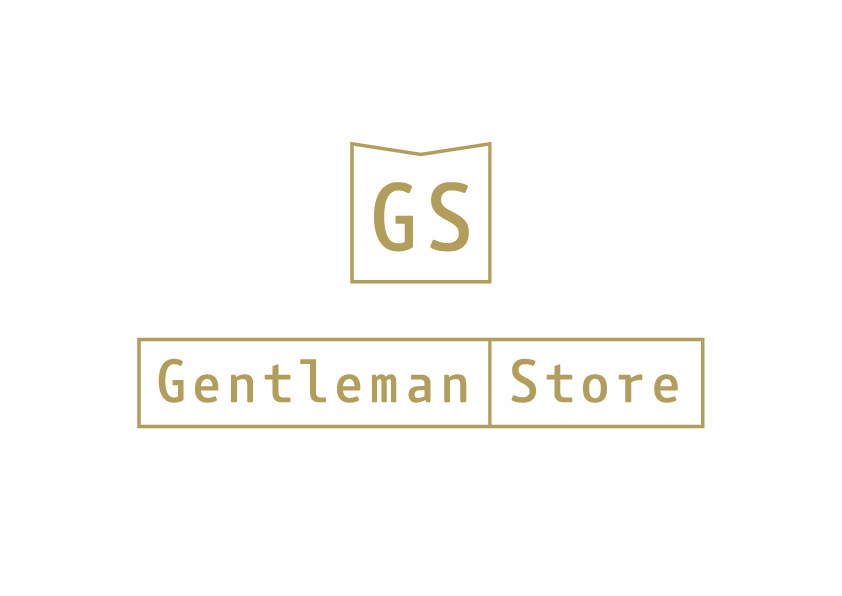 Visszafizetés űrlapNagyon sajnáljuk, hogy az Ön által választott termék bármilyen oknál fogva nem felelt meg az elvárásainak. Nem kell ezért szomorkodnia – szívesen visszafizetjük a pénzét. A 14 napos határidőhöz nem ragaszkodunk, bőven elég, ha 90 napon belül visszaküldi a csomagot. Viszont nagyon szépen kérjük, hogy érintetlenül, az eredeti csomagolásban.Az Ön becses vezeték- és keresztneve


Az eredtileg rendelt termék(ek) helyett szeretnék pénzvisszafizetést igényelni erre a számlára (kérem tüntesse fel IBAN és SWIFT kódját)Meddig fog tartani? Igyekszünk a lehető leghamarabb megoldani ezeket az eseteket ami beletelhet néhány napba. Viszont ígérjük, az egész procedúrát maximum két héten belül a lehető leggyorsabban lebonyolítjuk.Ha esetleg ehhez a művelethez lenne egy-két kedves vagy más megjegyzése, akkor itt bátran megoszthatja velünk. 